A list of stock ideas I think the rest of the club might like to consider. Have done a very quick look at the SSG visual Analysis of PCAR in Bivio; and it looks reasonable. Do you think this company merits a more detailed study by our club at a future date? Names of members: Rachel/Gladys, Steve, Kathy							Date: July 30, 2018CompanyTickerI Found It HereKey Metric(s)Reason I Like It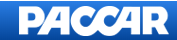 (L) Industrials | Heavy Truck & EquipPCAR NasdaqVL Timely Stocks in Timely Industries- Mar 2018, Barrons, July 16, 2018, “2018 Mid-Year Roundtable”MI screen; Par=11.4% and Mipar =6.9%, MI quality = 86%
(Gladys/Rachel)VL FS A; VL EP: 65; VL top line growth= 18%; VL Div. Yield 3.6%.  Morningstar = 4 stars; Price/FV =.86; Exemplary stewardship PACCAR a global technology leader in the design, manufacture and customer support of premium light-, medium- and heavy-duty trucks under the Kenworth, Peterbilt and DAF nameplates, & advanced diesel engines. Makes & sells truck parts. Provides financial/ leasing services.Strong product, financial, and environmental leadership.Trucking and truck replacement sales projected to be strong through 2019. ~60% US & Canadian Sales, ~ 30% Europe, and 10% South America. (EU and So Am sales/ parts could be affected by trade war tariffs) SSG and Judgments. Nice slant on SSG; sales & eps dip in 2016 but has come  back.  10 yr historical sales and EPS growth avg 7% - 15% respectively; 50% debt (good for industry). https://www.paccar.com/The Middleby Corporation(M) Industrials | Machinery MIDD
NasdaqManifest Investing – “Ivory Snow” Stock screenQuality = 100%PAR = 11.8% and Mipar =7.1%(Steve)The Middleby Corporation designs, manufactures, markets, and services a broad line of equipment for use in cooking and preparing food. The Company products are used in commercial and institutional kitchens and restaurants. Middleby serves customers worldwide.United Natural Foods
(S-M)Staples | Food (Retail)UNFI
Nasdaq    Manifest (MI): Par = 17.3% and Mipar = 7.1%Quality = 93%(Kathy)United Natural Foods, Inc. engages in the distribution of natural, organic, and specialty foods and related products. Operates through the Wholesale and Other segments. Wholesale distributes nutritional supplements, personal care items and organic products. Other segments offer food and non food, frozen, perishables, bulk, body care products and supplements.